           Somerset County Health Department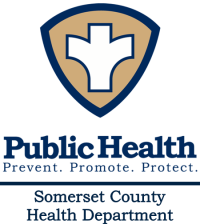          8928 Sign Post Road, Suite 2, Westover, Maryland 21871    443.523.1700  Fax 410.651.5680  TDD 1-800-735-2258            Health Officer Lori Brewster, MS, APRN/BC, LCADCFee: $200								Permit No. ___________                         								Date Issued ___________									Expiration Date ________APPLICATION FOR PERMIT TO OPERATE A CAMPAn application is hereby made for a permit to operate a Camp, in accordance with the regulations of the Maryland State Department of Health and Mental Hygiene governing such establishments.PLEASE PRINT OR TYPEOwner or Agent:  ____________________________________________________Operating as:  _______________________________________________________Mailing Address:  ____________________________________________________Phone Number:  _____________________________________________________Location of Camp: ______________________________________________________________________________________________________________________Proposed Number of Campers:  Male _____________	Female ______________Opening Date:  ______________  Number of Rooms in Camp: ________________Number of Structures:  ____________________Signature of Applicant:  _______________________________________________Date:  ___________________________________For Official Use OnlyApproved:  ( ) yes	( ) no		         _________________________________________							Health Department Signature     							